МЕЖДУНАРОДНЫЕ ОТНОШЕНИЯ. МЕЖДУНАРОДНОЕ ПРАВОРФ денонсировала соглашение о пенсионном обеспечении сотрудников органов внутренних дел стран СНГСоглашение, подписанное в городе Ашхабаде 24 декабря 1993 года, было направлено на защиту пенсионных прав сотрудников органов внутренних дел СССР до принятия государствами - участниками СНГ национального законодательства по указанному вопросу.После денонсации Соглашения выплата пенсий россиянам, переехавшим на постоянное место жительства в страны СНГ, будет осуществляться в соответствии с Положением о порядке выплаты страховой пенсии лицам, выезжающим (выехавшим) на постоянное жительство за пределы территории РФ.Ратифицировано Соглашение по вопросам свободных (специальных, особых) экономических зон на таможенной территории таможенного союза и таможенной процедуры свободной таможенной зоныСоглашением, подписанным в городе Санкт-Петербурге 18 июня 2010 года, предусматривается, что свободные (специальные, особые) экономические зоны создаются в целях содействия социально-экономическому развитию Сторон Соглашения, привлечения инвестиций, создания и развития производств, основанных на новых технологиях, развития транспортной инфраструктуры, туризма и санаторно-курортной сферы или в иных целях, определяемых при создании указанных экономических зон.Ратифицировано межправительственное российско-киргизское соглашение об условиях деятельности в городе Бишкек Кыргызско-Российского Славянского университета имени первого Президента РФ Б.Н. ЕльцинаСоглашением, подписанным в городе Бишкеке 12 октября 2023 года, закрепляются условия деятельности Университета, задачами которого являются, в частности:усиление роли Российской Федерации и Киргизской Республики в мировом гуманитарном и научно-техническом пространстве;формирование позитивного имиджа Российской Федерации в Киргизской Республике и Киргизской Республики в Российской Федерации;создание и развитие центра повышения квалификации преподавателей русского языка;проведение просветительских мероприятий по продвижению русского языка и русской культуры;реализация программ академических обменов и стажировок в вузах и научных организациях РФ и Киргизии.Соглашением также закрепляется, что обучение в Университете ведется в соответствии с федеральными государственными образовательными стандартами, федеральными государственными требованиями РФ и государственными образовательными стандартами Киргизской Республики на русском языке с обязательным преподаванием киргизского языка.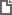 Федеральный закон от 26.02.2024 N 23-ФЗ "О денонсации Российской Федерацией Соглашения о порядке пенсионного обеспечения и государственного страхования сотрудников органов внутренних дел государств - участников Содружества Независимых Государств"Федеральный закон от 26.02.2024 N 24-ФЗ "О ратификации Соглашения по вопросам свободных (специальных, особых) экономических зон на таможенной территории таможенного союза и таможенной процедуры свободной таможенной зоны"Федеральный закон от 26.02.2024 N 25-ФЗ "О ратификации Соглашения между Правительством Российской Федерации и Кабинетом Министров Киргизской Республики об условиях деятельности в городе Бишкек Кыргызско-Российского Славянского университета имени первого Президента Российской Федерации Б.Н. Ельцина"